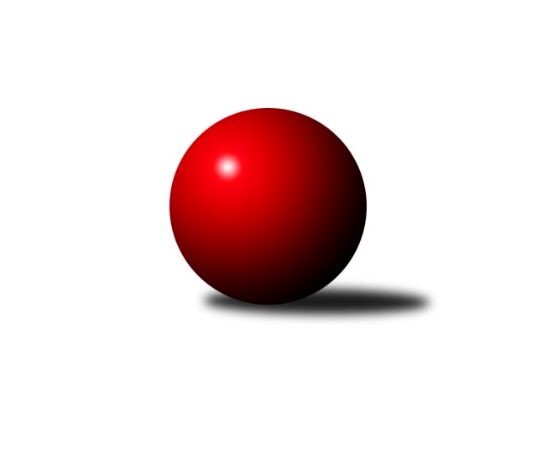 Č.22Ročník 2009/2010	1.4.2010Nejlepšího výkonu v tomto kole: 2677 dosáhlo družstvo: TJ Sokol Michálkovice ˝B˝Okresní přebor Ostrava  2009/2010Výsledky 22. kolaSouhrnný přehled výsledků:TJ Unie Hlubina E	- TJ Sokol Michálkovice ˝B˝	2:14	2391:2677		29.3.TJ Sokol Dobroslavice˝B˝	- TJ Unie Hlubina C	10:6	2318:2261		29.3.TJ VOKD Poruba C	- TJ Sokol Bohumín˝C˝	6:10	2309:2315		31.3.SKK Ostrava˝D˝	- TJ Unie Hlubina˝D˝	12:4	2343:2277		31.3.TJ Unie Hlubina˝B˝	- SKK Ostrava C	12:4	2586:2462		1.4.TJ Sokol Bohumín D	- TJ VOKD Poruba˝E˝	6:10	2313:2364		1.4.Tabulka družstev:	1.	TJ Sokol Michálkovice ˝B˝	20	17	1	2	240 : 80 	 	 2451	35	2.	TJ Unie Hlubina˝B˝	20	13	1	6	185 : 135 	 	 2346	27	3.	TJ Unie Hlubina C	20	12	1	7	195 : 125 	 	 2357	25	4.	TJ Sokol Bohumín˝C˝	20	10	3	7	180 : 140 	 	 2343	23	5.	TJ Sokol Dobroslavice˝B˝	20	11	1	8	167 : 153 	 	 2349	23	6.	SKK Ostrava C	20	10	2	8	184 : 136 	 	 2308	22	7.	TJ VOKD Poruba C	21	10	2	9	188 : 148 	 	 2350	22	8.	TJ VOKD Poruba˝E˝	19	8	2	9	147 : 157 	 	 2323	18	9.	SKK Ostrava˝D˝	20	8	2	10	146 : 174 	 	 2300	18	10.	TJ Unie Hlubina˝D˝	20	8	2	10	144 : 176 	 	 2241	18	11.	TJ Unie Hlubina E	21	8	0	13	131 : 205 	 	 2238	16	12.	TJ Sokol Michálkovice˝C˝	20	4	1	15	92 : 228 	 	 2241	9	13.	TJ Sokol Bohumín D	21	3	0	18	97 : 239 	 	 2238	6Podrobné výsledky kola:	 TJ Unie Hlubina E	2391	2:14	2677	TJ Sokol Michálkovice ˝B˝	Oldřich Neuverth	 	 213 	 201 		414 	 0:2 	 426 	 	197 	 229		Petr Jurášek	Karel Svoboda	 	 183 	 196 		379 	 0:2 	 447 	 	212 	 235		Pavel Čech	Josef Lariš	 	 190 	 182 		372 	 0:2 	 459 	 	235 	 224		Ivo Herzán	Josef Hájek	 	 219 	 204 		423 	 2:0 	 410 	 	194 	 216		Oldřich Bidrman	Libor Mendlík	 	 202 	 177 		379 	 0:2 	 475 	 	247 	 228		Daniel Dudek	Josef Kyjovský	 	 217 	 207 		424 	 0:2 	 460 	 	232 	 228		Jan Zychrozhodčí: Nejlepší výkon utkání: 475 - Daniel Dudek	 TJ Sokol Dobroslavice˝B˝	2318	10:6	2261	TJ Unie Hlubina C	Josef Vávra	 	 178 	 195 		373 	 2:0 	 296 	 	145 	 151		Josef Navalaný	Pavel Babiš	 	 159 	 190 		349 	 0:2 	 371 	 	181 	 190		Eva Marková	Lumír Kocián	 	 180 	 216 		396 	 2:0 	 377 	 	182 	 195		Václav Rábl	Martin Třečák	 	 218 	 210 		428 	 2:0 	 377 	 	196 	 181		Karel Kudela	Josef Schwarz	 	 182 	 182 		364 	 0:2 	 413 	 	218 	 195		Jiří Prokop	Karel Ridl	 	 203 	 205 		408 	 0:2 	 427 	 	209 	 218		Pavel Marekrozhodčí: Nejlepší výkon utkání: 428 - Martin Třečák	 TJ VOKD Poruba C	2309	6:10	2315	TJ Sokol Bohumín˝C˝	Helena Hýžová	 	 165 	 168 		333 	 0:2 	 408 	 	209 	 199		Lucie Holeszová	Roman Klímek	 	 208 	 187 		395 	 2:0 	 373 	 	194 	 179		Alfréd  Herman	Helena Martinčáková	 	 185 	 187 		372 	 0:2 	 387 	 	180 	 207		Pavel Plaček	Richard Šimek	 	 186 	 204 		390 	 0:2 	 399 	 	206 	 193		Dalibor Hamrozy	Libor Žíla	 	 215 	 217 		432 	 2:0 	 373 	 	193 	 180		Libor Krajčí	Jaroslav Hrabuška	 	 208 	 179 		387 	 2:0 	 375 	 	208 	 167		Lubomír Richterrozhodčí: Nejlepší výkon utkání: 432 - Libor Žíla	 SKK Ostrava˝D˝	2343	12:4	2277	TJ Unie Hlubina˝D˝	Pavel Kubina	 	 185 	 219 		404 	 2:0 	 344 	 	182 	 162		Koloman Bagi	Vladimír Korta sen.	 	 211 	 191 		402 	 2:0 	 372 	 	198 	 174		František Sedláček	Jaroslav Šproch	 	 187 	 177 		364 	 2:0 	 341 	 	190 	 151		Anna Kaňová	Miroslav Böhm	 	 207 	 207 		414 	 2:0 	 410 	 	214 	 196		Alena Koběrová	Miroslav Koloděj	 	 182 	 195 		377 	 0:2 	 382 	 	189 	 193		Hana Vlčková	Jiří Koloděj	 	 200 	 182 		382 	 0:2 	 428 	 	215 	 213		Jiří Břeskarozhodčí: Nejlepší výkon utkání: 428 - Jiří Břeska	 TJ Unie Hlubina˝B˝	2586	12:4	2462	SKK Ostrava C	Petr Foniok	 	 213 	 225 		438 	 2:0 	 415 	 	202 	 213		Miroslav Futerko	Martin Ferenčík	 	 235 	 216 		451 	 2:0 	 420 	 	231 	 189		Václav Oleksiak	Stanislav Navalaný	 	 191 	 197 		388 	 0:2 	 414 	 	199 	 215		Michal Blinka	Lubomír Jančár	 	 208 	 205 		413 	 0:2 	 428 	 	212 	 216		Jan Pavlosek	Rudolf Riezner	 	 231 	 216 		447 	 2:0 	 421 	 	217 	 204		Rostislav Hrbáč	Roman Grüner	 	 220 	 229 		449 	 2:0 	 364 	 	190 	 174		Vladimír Malovanýrozhodčí: Nejlepší výkon utkání: 451 - Martin Ferenčík	 TJ Sokol Bohumín D	2313	6:10	2364	TJ VOKD Poruba˝E˝	Jiří Vlček	 	 217 	 190 		407 	 2:0 	 373 	 	198 	 175		Václav Boháčik	Jan Stuš	 	 195 	 187 		382 	 0:2 	 438 	 	201 	 237		Zdeněk Hebda	Lukáš Modlitba	 	 208 	 195 		403 	 2:0 	 358 	 	179 	 179		Ladislav Mrakvia *1	Markéta Kohutková	 	 193 	 190 		383 	 2:0 	 352 	 	156 	 196		František Hájek	Hana Záškolná	 	 202 	 178 		380 	 0:2 	 411 	 	194 	 217		Jakub Hájek	Pavel Rozkoš	 	 176 	 182 		358 	 0:2 	 432 	 	206 	 226		Milan Pčolarozhodčí: střídání: *1 od 54. hodu Petr ČížNejlepší výkon utkání: 438 - Zdeněk HebdaPořadí jednotlivců:	jméno hráče	družstvo	celkem	plné	dorážka	chyby	poměr kuž.	Maximum	1.	Daniel Dudek 	TJ Sokol Michálkovice ˝B˝	423.06	283.5	139.6	2.9	6/6	(475)	2.	Jan Zych 	TJ Sokol Michálkovice ˝B˝	421.11	285.1	136.1	4.0	6/6	(460)	3.	Zdeněk Zhýbala 	TJ Sokol Michálkovice ˝B˝	419.47	290.1	129.4	5.4	6/6	(449)	4.	Ivo Kovářík 	TJ Sokol Dobroslavice˝B˝	418.45	289.4	129.1	3.6	5/6	(457)	5.	Jiří Prokop 	TJ Unie Hlubina C	417.53	277.4	128.8	5.6	6/6	(461)	6.	Martin Třečák 	TJ Sokol Dobroslavice˝B˝	415.73	285.6	130.2	4.5	6/6	(458)	7.	Lucie Holeszová 	TJ Sokol Bohumín˝C˝	413.87	284.6	129.3	5.2	5/5	(454)	8.	Pavel Marek 	TJ Unie Hlubina C	410.30	283.5	126.8	5.5	6/6	(455)	9.	Petr Jurášek 	TJ Sokol Michálkovice ˝B˝	409.41	284.8	124.6	5.6	6/6	(460)	10.	Rudolf Riezner 	TJ Unie Hlubina˝B˝	406.52	280.7	125.8	6.4	6/6	(455)	11.	Lumír Kocián 	TJ Sokol Dobroslavice˝B˝	406.52	282.2	124.3	7.2	6/6	(458)	12.	Jakub Hájek 	TJ VOKD Poruba˝E˝	406.24	280.4	125.9	6.2	5/5	(443)	13.	Ivo Herzán 	TJ Sokol Michálkovice ˝B˝	405.87	275.3	130.6	6.9	5/6	(459)	14.	Zdeněk Roj 	TJ Sokol Bohumín D	404.40	275.7	128.7	6.0	4/6	(411)	15.	Antonín Chalcár 	TJ VOKD Poruba C	403.55	287.6	116.0	7.0	5/6	(428)	16.	Libor Žíla 	TJ VOKD Poruba C	403.45	283.9	119.5	8.1	6/6	(440)	17.	Lenka Raabová 	TJ Unie Hlubina C	403.32	279.1	124.2	5.3	4/6	(442)	18.	Zdeněk Hebda 	TJ VOKD Poruba˝E˝	403.21	284.2	119.0	7.4	5/5	(438)	19.	Roman Grüner 	TJ Unie Hlubina˝B˝	403.12	280.5	122.7	6.9	6/6	(449)	20.	Dalibor Hamrozy 	TJ Sokol Bohumín˝C˝	401.99	278.4	123.6	5.6	5/5	(438)	21.	Karel Ridl 	TJ Sokol Dobroslavice˝B˝	401.97	281.0	120.9	7.5	5/6	(439)	22.	Radmila Pastvová 	TJ Unie Hlubina˝D˝	401.34	277.4	123.9	6.6	4/5	(452)	23.	Pavel Čech 	TJ Sokol Michálkovice ˝B˝	401.25	274.3	127.0	5.3	4/6	(447)	24.	René Světlík 	TJ Sokol Bohumín˝C˝	401.09	275.4	125.6	5.9	5/5	(442)	25.	Karel Kuchař 	TJ Sokol Dobroslavice˝B˝	400.89	281.0	119.9	8.0	6/6	(436)	26.	Karel Kudela 	TJ Unie Hlubina C	399.00	274.5	124.5	5.4	6/6	(444)	27.	Richard Šimek 	TJ VOKD Poruba C	398.33	279.2	119.1	6.9	6/6	(449)	28.	Miroslav Futerko 	SKK Ostrava C	398.14	278.7	119.5	6.8	6/6	(419)	29.	Jiří Břeska 	TJ Unie Hlubina˝B˝	398.08	275.0	123.1	5.4	4/6	(447)	30.	Miroslav Böhm 	SKK Ostrava˝D˝	397.83	279.0	118.8	6.9	6/6	(445)	31.	Jaroslav Jurášek 	TJ Sokol Michálkovice˝C˝	397.74	277.9	119.8	6.9	5/6	(444)	32.	Roman Klímek 	TJ VOKD Poruba C	397.73	276.1	121.6	6.5	4/6	(433)	33.	Jiří Koloděj 	SKK Ostrava˝D˝	397.31	274.6	122.7	7.7	6/6	(438)	34.	Petr Číž 	TJ VOKD Poruba˝E˝	396.64	277.9	118.7	7.4	5/5	(426)	35.	Stanislav Navalaný 	TJ Unie Hlubina˝B˝	395.64	273.3	122.4	8.6	6/6	(444)	36.	Václav Rábl 	TJ Unie Hlubina C	393.30	272.0	121.3	7.7	6/6	(458)	37.	Jaroslav Hrabuška 	TJ VOKD Poruba C	393.14	276.0	117.2	9.4	5/6	(432)	38.	Pavel Hrabec 	TJ VOKD Poruba C	392.23	280.4	111.8	6.4	5/6	(416)	39.	Alena Koběrová 	TJ Unie Hlubina˝D˝	391.34	276.6	114.7	7.3	5/5	(431)	40.	Josef Kyjovský 	TJ Unie Hlubina E	389.70	274.6	115.1	8.2	5/6	(447)	41.	Petr Tomaňa 	TJ Unie Hlubina C	389.54	280.1	109.4	9.4	4/6	(437)	42.	Zdeněk Mžik 	TJ VOKD Poruba˝E˝	388.93	280.9	108.0	10.5	4/5	(426)	43.	Jiří Řepecký 	TJ Sokol Michálkovice˝C˝	388.63	280.6	108.0	10.0	4/6	(403)	44.	Pavel Plaček 	TJ Sokol Bohumín˝C˝	388.50	273.1	115.4	8.6	4/5	(422)	45.	Josef Schwarz 	TJ Sokol Dobroslavice˝B˝	388.44	275.6	112.8	10.1	6/6	(413)	46.	Josef Vávra 	TJ Sokol Dobroslavice˝B˝	388.25	245.2	102.6	10.8	4/6	(436)	47.	Pavel Kubina 	SKK Ostrava˝D˝	385.83	279.8	106.1	9.7	4/6	(414)	48.	Oldřich Stolařík 	SKK Ostrava C	385.68	269.4	116.3	8.1	6/6	(421)	49.	Karel Svoboda 	TJ Unie Hlubina E	385.62	271.7	113.9	9.9	6/6	(462)	50.	Oldřich Bidrman 	TJ Sokol Michálkovice ˝B˝	385.36	279.9	105.5	11.3	6/6	(432)	51.	Petr Foniok 	TJ Unie Hlubina˝B˝	384.38	273.2	111.2	9.4	5/6	(438)	52.	Ladislav Mrakvia 	TJ VOKD Poruba˝E˝	384.13	279.5	104.6	9.9	5/5	(420)	53.	Lubomír Richter 	TJ Sokol Bohumín˝C˝	383.34	275.9	107.5	10.9	5/5	(434)	54.	Miloslav Palička 	TJ Sokol Michálkovice˝C˝	383.20	271.6	111.6	10.3	5/6	(426)	55.	Radovan Vlček 	TJ Sokol Bohumín˝C˝	383.13	275.8	107.4	9.8	4/5	(431)	56.	Eva Marková 	TJ Unie Hlubina C	382.15	269.3	112.9	11.1	6/6	(433)	57.	Martin Ferenčík 	TJ Unie Hlubina˝B˝	382.03	266.8	115.2	8.4	5/6	(462)	58.	Josef Hájek 	TJ Unie Hlubina E	381.16	271.5	109.7	9.0	6/6	(437)	59.	Michal Blinka 	SKK Ostrava C	380.89	270.1	110.8	9.9	6/6	(422)	60.	Helena Martinčáková 	TJ VOKD Poruba C	380.78	268.8	112.0	9.1	6/6	(428)	61.	Václav Boháčik 	TJ VOKD Poruba˝E˝	380.67	276.0	104.7	13.2	4/5	(408)	62.	Michaela Černá 	TJ Unie Hlubina E	379.70	264.1	115.6	9.4	5/6	(430)	63.	Jiří Štroch 	TJ Unie Hlubina˝B˝	379.09	270.8	108.3	8.5	5/6	(437)	64.	Antonín Okapa 	TJ Sokol Michálkovice˝C˝	379.00	267.8	111.3	9.5	4/6	(401)	65.	Libor Krajčí 	TJ Sokol Bohumín˝C˝	379.00	271.7	107.3	12.4	4/5	(405)	66.	Josef Paulus 	TJ Sokol Michálkovice˝C˝	378.97	270.2	108.8	9.9	6/6	(417)	67.	Alfréd  Herman 	TJ Sokol Bohumín˝C˝	378.89	272.1	106.8	8.9	5/5	(423)	68.	Rostislav Hrbáč 	SKK Ostrava C	378.17	271.8	106.3	9.7	5/6	(421)	69.	Pavel Rozkoš 	TJ Sokol Bohumín D	378.05	269.1	109.0	9.2	6/6	(407)	70.	Helena Hýžová 	TJ VOKD Poruba C	378.00	270.5	107.5	8.8	6/6	(422)	71.	Miroslav Koloděj 	SKK Ostrava˝D˝	377.00	268.6	108.4	9.9	6/6	(431)	72.	Vladimír Korta 	SKK Ostrava˝D˝	376.25	269.8	106.5	9.6	4/6	(432)	73.	Andrea Rojová 	TJ Sokol Bohumín D	376.06	273.1	103.0	11.0	5/6	(389)	74.	Libor Mendlík 	TJ Unie Hlubina E	375.58	266.9	108.7	11.4	4/6	(440)	75.	Jaroslav Šproch 	SKK Ostrava˝D˝	375.50	271.4	104.1	12.8	6/6	(433)	76.	Jan Stuš 	TJ Sokol Bohumín D	374.23	272.2	102.0	13.1	5/6	(415)	77.	Štefan Punčev 	TJ Sokol Bohumín D	373.75	264.0	109.8	9.8	4/6	(416)	78.	Hana Záškolná 	TJ Sokol Bohumín D	373.38	269.4	104.0	11.1	6/6	(424)	79.	Jan Pavlosek 	SKK Ostrava C	372.78	257.1	115.7	5.7	4/6	(439)	80.	Václav Kladiva 	TJ Sokol Bohumín D	371.38	265.0	106.4	11.0	5/6	(425)	81.	Anna Mistriková 	TJ VOKD Poruba˝E˝	371.25	263.0	108.2	9.4	4/5	(394)	82.	Pavel Babiš 	TJ Sokol Dobroslavice˝B˝	370.54	266.0	104.6	9.8	6/6	(426)	83.	Jan Švihálek 	TJ Sokol Michálkovice˝C˝	370.30	270.2	100.1	13.6	5/6	(400)	84.	Hana Vlčková 	TJ Unie Hlubina˝D˝	369.98	268.0	102.0	11.6	5/5	(431)	85.	Jiří Preksta 	TJ Unie Hlubina˝D˝	369.03	272.1	97.0	13.6	4/5	(431)	86.	Markéta Kohutková 	TJ Sokol Bohumín D	368.13	268.7	99.4	11.9	6/6	(419)	87.	František Sedláček 	TJ Unie Hlubina˝D˝	367.94	271.1	96.9	13.5	4/5	(439)	88.	Jaroslav Karas 	TJ Sokol Michálkovice˝C˝	367.17	261.6	105.5	10.0	4/6	(393)	89.	Anna Kaňová 	TJ Unie Hlubina˝D˝	366.96	260.8	106.2	11.3	5/5	(470)	90.	František Hájek 	TJ VOKD Poruba˝E˝	366.58	260.2	106.4	12.4	4/5	(387)	91.	Vladimír Malovaný 	SKK Ostrava C	366.56	271.1	95.4	13.1	4/6	(411)	92.	Radek Říman 	TJ Sokol Michálkovice˝C˝	365.47	258.6	106.8	10.5	5/6	(424)	93.	Koloman Bagi 	TJ Unie Hlubina˝D˝	364.63	268.4	96.2	14.1	5/5	(436)	94.	Lukáš Modlitba 	TJ Sokol Bohumín D	362.99	263.1	99.9	12.8	5/6	(410)	95.	Anna Dufková 	TJ Sokol Dobroslavice˝B˝	362.50	260.8	101.8	11.0	4/6	(417)	96.	Josef Navalaný 	TJ Unie Hlubina C	362.30	260.7	101.6	12.9	4/6	(426)	97.	Jiří Vlček 	TJ Sokol Bohumín D	361.71	259.0	102.7	11.0	4/6	(407)	98.	Božena Olšovská 	TJ Unie Hlubina˝D˝	360.58	258.5	102.1	12.8	4/5	(440)	99.	Jan Petrovič 	TJ Unie Hlubina E	358.67	256.4	102.3	13.3	6/6	(420)	100.	Karel Procházka 	TJ Sokol Michálkovice˝C˝	356.42	258.5	97.9	13.8	4/6	(396)	101.	Antonín Pálka 	SKK Ostrava˝D˝	353.92	261.0	93.0	12.9	4/6	(409)	102.	Veronika Štěrbová 	TJ Unie Hlubina E	349.28	251.4	97.9	13.8	5/6	(401)		Milan Pčola 	TJ VOKD Poruba˝E˝	426.50	283.0	143.5	3.0	2/5	(432)		Josef Jurášek 	TJ Sokol Michálkovice ˝B˝	421.50	299.0	122.5	6.0	2/6	(425)		Dan  Šodek 	SKK Ostrava C	421.00	289.5	131.5	5.0	1/6	(426)		Jan Mužík 	TJ Sokol Michálkovice ˝B˝	415.50	287.0	128.5	7.5	1/6	(446)		Miroslav Bohm 	SKK Ostrava˝D˝	414.00	283.0	131.0	3.0	1/6	(414)		Zdeněk Paulus 	TJ Sokol Michálkovice˝C˝	414.00	290.0	124.0	5.0	1/6	(414)		Dominik Bohm 	SKK Ostrava˝D˝	409.94	285.8	124.2	9.2	3/6	(436)		Tomáš Kubát 	SKK Ostrava C	409.89	290.2	119.7	6.8	3/6	(431)		Vladimír Trojek 	TJ VOKD Poruba˝E˝	406.00	284.0	122.0	8.0	1/5	(406)		Lubomír Jančár 	TJ Unie Hlubina˝B˝	403.72	279.5	124.2	7.1	3/6	(428)		Václav Oleksiak 	SKK Ostrava C	401.50	286.5	115.0	7.5	2/6	(420)		František Deingruber 	SKK Ostrava C	400.25	286.8	113.4	8.2	3/6	(435)		Lukáš Korta 	SKK Ostrava˝D˝	394.00	273.0	121.0	8.0	1/6	(394)		Vladimír Korta sen. 	SKK Ostrava˝D˝	385.75	271.8	114.0	8.4	3/6	(408)		David Smahel 	TJ Sokol Dobroslavice˝B˝	383.00	269.0	114.0	8.0	1/6	(392)		René Gazdík 	TJ Unie Hlubina˝B˝	382.00	267.0	115.0	6.0	1/6	(382)		Josef Lariš 	TJ Unie Hlubina E	376.38	254.9	121.5	5.9	3/6	(420)		Jiří Nováček 	TJ Sokol Bohumín˝C˝	376.00	266.5	109.5	9.0	2/5	(398)		Oldřich Neuverth 	TJ Unie Hlubina E	375.00	277.4	97.6	12.3	2/6	(415)		Miroslav Heczko 	SKK Ostrava C	365.17	264.0	101.2	12.2	2/6	(396)		Radek Hrabuška 	TJ VOKD Poruba C	364.33	258.5	105.8	11.3	3/6	(418)		Roman Holnša 	TJ Sokol Michálkovice˝C˝	364.00	258.2	105.8	9.8	1/6	(374)		Timea Kúdelová 	TJ Sokol Bohumín˝C˝	358.50	265.0	93.5	16.5	2/5	(375)		Petr Řepecký 	TJ Sokol Michálkovice˝C˝	356.21	263.6	92.6	14.1	3/6	(385)		Tereza Kovalová 	TJ Sokol Michálkovice˝C˝	355.33	257.4	97.9	13.9	3/6	(365)		Miroslav Svider 	TJ Sokol Dobroslavice˝B˝	346.00	251.5	94.5	12.0	1/6	(384)		Emilie Deigruberová 	TJ VOKD Poruba˝E˝	343.00	254.5	88.5	14.0	2/5	(360)		Roman Vitásek 	TJ Sokol Dobroslavice˝B˝	339.00	271.0	68.0	15.0	1/6	(339)		Tamara Nguenová 	TJ Sokol Bohumín˝C˝	328.33	253.0	75.3	22.7	1/5	(355)		Josef Pavlosek 	SKK Ostrava C	316.00	238.0	78.0	17.0	1/6	(316)		Lukáš Jurášek 	TJ Sokol Michálkovice ˝B˝	309.89	225.8	84.1	11.1	3/6	(370)Sportovně technické informace:Starty náhradníků:registrační číslo	jméno a příjmení 	datum startu 	družstvo	číslo startu
Hráči dopsaní na soupisku:registrační číslo	jméno a příjmení 	datum startu 	družstvo	Program dalšího kola:23. kolo5.4.2010	po	16:00	TJ Sokol Michálkovice ˝B˝ - SKK Ostrava C	6.4.2010	út	16:00	TJ Unie Hlubina˝D˝ - TJ Sokol Michálkovice˝C˝	7.4.2010	st	16:00	SKK Ostrava˝D˝ - TJ Unie Hlubina˝B˝	7.4.2010	st	16:00	TJ Sokol Dobroslavice˝B˝ - TJ VOKD Poruba˝E˝	8.4.2010	čt	16:00	TJ Sokol Bohumín˝C˝ - TJ Sokol Bohumín D	8.4.2010	čt	16:00	TJ Unie Hlubina C - TJ Unie Hlubina E	Nejlepší šestka kola - absolutněNejlepší šestka kola - absolutněNejlepší šestka kola - absolutněNejlepší šestka kola - absolutněNejlepší šestka kola - dle průměru kuželenNejlepší šestka kola - dle průměru kuželenNejlepší šestka kola - dle průměru kuželenNejlepší šestka kola - dle průměru kuželenNejlepší šestka kola - dle průměru kuželenPočetJménoNázev týmuVýkonPočetJménoNázev týmuPrůměr (%)Výkon4xDaniel DudekMichálkov.B4758xDaniel DudekMichálkov.B115.054752xJan ZychMichálkov.B4601xZdeněk HebdaVOKD E113.164382xIvo HerzánMichálkov.B4597xLibor ŽílaVOKD C111.864324xMartin FerenčíkHlubina B4511xMilan PčolaVOKD E111.614323xRoman GrünerHlubina B4498xJan ZychMichálkov.B111.414601xPavel ČechMichálkov.B4475xIvo HerzánMichálkov.B111.17459